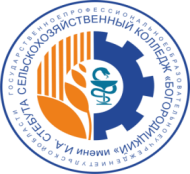 Резолюция по итогам научно-практической конференции преподавателей ГПОУ ТО «Сельскохозяйственный колледж «Богородицкий» имени И.А. Стебута»«Актуальные вопросы в условиях реализации профессионального стандарта «Педагог профессионального обучения, профессионального образования и дополнительного профессионального образования»»В целях успешной реализации профессионального стандарта «Педагог профессионального обучения, профессионального образования и дополнительного профессионального образования»» в ГПОУ ТО «Сельскохозяйственный колледж «Богородицкий» имени И.А. Стебута» рекомендовать:включить в план работы ШПМ вопросы, вызывающие профессиональные затруднения педагогов;для повышения учебной мотивации обучающихся продолжить внедрение в образовательный процесс современных педагогических технологий, активных, интерактивных методов обучения, расширять социальное партнерство с работодателями;организовать работу Школы финансовой грамотности для участников образовательного процесса в ГПОУ ТО «Сельскохозяйственный колледж «Богородицкий» имени И.А. Стебута»;осуществлять формирование позитивного образовательного пространства для социализации обучающихся в ГПОУ ТО «Сельскохозяйственный колледж «Богородицкий» имени И.А. Стебута» в соответствии с «Программой воспитания и социализации обучающихся»;продолжить развитие в колледже системы наставничества «наставник-начинающий педагог»;с целью обучения навыкам оказания первой помощи педагогическим работникам пройти курсы «Оказание первой помощи в образовательных учреждениях»;осуществлять формирование толерантности и навыков поведения обучающихся в изменяющейся поликультурной среде;внедрять в образовательный процесс инновационные технологии, интегрирующие требования к содержанию современного образования и производства, ориентированные на востребованный работодателем результат;опубликовать материалы НПК преподавателей на сайте ГПОУ ТО «СХКБ им. И.А. Стебута».